- - - - -Document informationPost-registration changes request form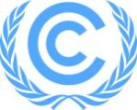 (Version 05.0)Post-registration changes request form(Version 05.0)Post-registration changes request form(Version 05.0)Section 1: General informationSection 1: General informationSection 1: General informationName of designated operational 
entity (DOE) submitting this form:Name of designated operational 
entity (DOE) submitting this form:Reference number and title of the registered CDM project activity or programme of activities (PoA):In case of changes to an included CDM component project activities (CPA) of the registered CDM PoA, also indicate the reference number and title of the included CPAReference number and title of the registered CDM project activity or programme of activities (PoA):In case of changes to an included CDM component project activities (CPA) of the registered CDM PoA, also indicate the reference number and title of the included CPATiming of validation 
of the changes:Timing of validation 
of the changes:	Prior to the commencement of a verification for the registered CDM project activity or PoA stated above (Prior-approval track).	When performing a verification for the registered CDM project activity or PoA stated above (Issuance-track).	If this request is submitted through the issuance-track, are all types of post-registration changes in this submission allowed to be done so in accordance with the CDM project standard and CDM project cycle procedure?	YesWe herewith submit the request for approval of post-registration changes:We herewith submit the request for approval of post-registration changes:Date (DD/MM/YYYY): We herewith submit the request for approval of post-registration changes:We herewith submit the request for approval of post-registration changes:Name of a person authorized to sign for the DOE:We herewith submit the request for approval of post-registration changes:We herewith submit the request for approval of post-registration changes:Signature of a person authorized to sign for the DOE:Section 2: Types of changesSection 2: Types of changesSection 2: Types of changes(Please check all types of changes that are being requested in this submission and fill in the corresponding sections)(Please check all types of changes that are being requested in this submission and fill in the corresponding sections)(Please check all types of changes that are being requested in this submission and fill in the corresponding sections)Temporary deviations from the monitoring plan as described in the registered PDD, PoA-DD or CPA-DD, the applied baseline and monitoring methodology or  standardized baselineTemporary deviations from the monitoring plan as described in the registered PDD, PoA-DD or CPA-DD, the applied baseline and monitoring methodology or  standardized baselineApplicable period for proposed deviations (inclusive):______________DD / MM / YYYY(start date of the earliest included deviation)to_____________DD / MM / YYYY(end date of the latest included deviation)Corrections that do not affect project/ programme designCorrections that do not affect project/ programme designChange to the start date of the crediting period of the project activity or component project activity (CPA) of a PoAChange to the start date of the crediting period of the project activity or component project activity (CPA) of a PoAIs the original start date prior to the date of registration of the project activity or PoA?	No	(If yes, it is not allowed to change the start date
in accordance with the CDM project cycle procedure.)Is the change more than two years (four years for a least developed country) from the original start date?	No	(If yes, it is not allowed to change the start date
in accordance with the CDM project cycle procedure.)Does the change to the start date of the crediting period in this request require prior approval as specified in the CDM project standard?	Yes	(If no, do not use this form and notify the secretariat 
in accordance with the CDM project cycle procedure.)Proposed new start date of the crediting period:______________DD / MM / YYYYInclusion of a monitoring plan in the registered PDD, PoA-DD or CPA-DD, if a monitoring plan was not included at the time of their registrationInclusion of a monitoring plan in the registered PDD, PoA-DD or CPA-DD, if a monitoring plan was not included at the time of their registrationTiming of the request for approval of changes:	Prior to the submission of request for issuance for the first monitoring period	Together with the submission of request for issuance for the first monitoring periodPermanent changes to the monitoring plan as described in the registered PDD, PoA-DD, CPA-DD, or the applied baseline and monitoring methodology or  standardized baseline (including changes to apply the provisions of the most recent version of the “Standard for sampling and surveys for CDM project activities and programme of activities)Permanent changes to the monitoring plan as described in the registered PDD, PoA-DD, CPA-DD, or the applied baseline and monitoring methodology or  standardized baseline (including changes to apply the provisions of the most recent version of the “Standard for sampling and surveys for CDM project activities and programme of activities)Do the proposed changes refer to a later version of the applied methodology?	Yes	NoChanges to the project or programme design as described in the registered PDD or PoA-DDChanges to the project or programme design as described in the registered PDD or PoA-DDIn the case of a registered CDM project activity, do the changes relate to:Check all that apply:	Changes to effective output capacity	Addition of component or extension of technology	Removal or addition of sites	Actual operational parameters differ from the expected parameters	Any consequential changes to baseline and monitoring methodology and/or standardized baseline	None of the above (please describe the type of changes)In the case of a registered CDM PoA, do the changes relate to:Check all that apply:	Changes to programme boundary to:	Expand geographical coverage;	Include additional host Parties	Revisions to the eligibility criteria due to:	Version of baseline and monitoring methodologies applied by the PoA is revised or replaced subsequent to being placed on hold;	Revision of the eligibility criteria of a registered PoA is initiated by the Board at any time during the lifetime of the PoA if an issue related to environmental integrity is identified;	Use of positive lists is introduced based on the guidelines from the Board pertaining to demonstration of additionality of small-scale/ micro-scale project activities.	Removal of methodologies and/or standardized baselines from the registered PoA;	Addition or change of technologies/ measures with or without addition or change of applied methodologies in the registered PoA-DD as follows:	Changes that allow a shift to more efficient, less GHG-intensive or at least equivalent technologies/ measures;	Changes that introduce complementary measures/ technologies involving mass and/or energy transfer to/from the originally registered technology/measure.For both a registered CDM project activity and PoA, do the changes necessitate to change the applied methodology or standardized baseline?	Yes	To the latest version of the methodology or standardized baseline	To another methodology or standardized baseline	NoChanges to the project design as described in the registered generic CPA-DD or specific-case CPA-DDChanges to the project design as described in the registered generic CPA-DD or specific-case CPA-DDChanges specific to afforestation or reforestation project activitiesChanges specific to afforestation or reforestation project activitiesAddition of specific case CPA-DDs corresponding to generic CPA-DDs for which a specific case CPA-DD has not been submitted at the time of request for registration of the PoA (for PoAs with more than one generic CPA-DD)Addition of specific case CPA-DDs corresponding to generic CPA-DDs for which a specific case CPA-DD has not been submitted at the time of request for registration of the PoA (for PoAs with more than one generic CPA-DD)Section 3: Documents submittedSection 3: Documents submittedSection 3: Documents submittedFor sub-sections A.-H. in section 2 above, confirm the following documents are attached:A completed validation report form for post-registration changes covering all changes;Clean version of one revised PDD, PoA-DD including its generic CPA-DD, or specific-case CPA-DD(s), as appropriate; Track-change version of that PDD, PoA-DD including its generic CPA-DD, or specific-case CPA-DD(s), as appropriate.For sub-sections A.-H. in section 2 above, confirm the following documents are attached:A completed validation report form for post-registration changes covering all changes;Clean version of one revised PDD, PoA-DD including its generic CPA-DD, or specific-case CPA-DD(s), as appropriate; Track-change version of that PDD, PoA-DD including its generic CPA-DD, or specific-case CPA-DD(s), as appropriate.	YesFor sub-section I. in section 2 above, confirm the following documents are attached:A completed specific-case CPA-DD;A validation report form for inclusion of the specific-case CPA.For sub-section I. in section 2 above, confirm the following documents are attached:A completed specific-case CPA-DD;A validation report form for inclusion of the specific-case CPA.	YesAre supplemental documents attached?Are supplemental documents attached?	Yes	NoIf yes, please provide titles of all documents for each type of changes that is being requested and ensure that all documents listed are submitted or links are provided:VersionDateDescription05.017 March 2015Revision to:Align provisions related to types of changes and documents submitted with the relevant requirements in the “CDM project cycle procedure” (Version 09.0) (CDM-EB65-A32-PROC);Delete provisions related to the assessment opinion confirmation;Change the symbol from F-CDM-PRC to CDM-PRC-FORM and minor editorial improvements;Editorial improvement.04.025 June 2014 Changes to adapt to the new provision related to standardized baselines adopted at EB 79. 03.029 July 2013Changes to adapt to the new provisions on registered CPAs of a PoA adopted at EB 74. 02.019 December 2012Changes to adapt to the new provision on PoAs adopted at EB 70 and editorial changes. 01.013 March 2012EB 66Initial publication. Decision Class: Regulatory
Document Type: Form
Business Function: Registration 
Keywords: post-registration changeDecision Class: Regulatory
Document Type: Form
Business Function: Registration 
Keywords: post-registration changeDecision Class: Regulatory
Document Type: Form
Business Function: Registration 
Keywords: post-registration change